Anexa   Termeni şi Condiţii de Livrare*Achiziția de bunuri Echipamente ITProiect: Centrul Remedial Educațional al Studenților Capacitați ai Universității din PetroșaniBeneficiar: Universitatea din Petroșani Ofertant: ____________________1.	Oferta de preț [a se completa de către Ofertant]2.	Preţ fix:  Preţul indicat mai sus este ferm şi fix şi nu poate fi modificat pe durata executării contractului.3.	Grafic de livrare: Livrarea se efectuează în cel mult 3 săptămâni de la semnarea Contractului/ Notei de Comanda, la destinația finală indicată, conform următorului grafic: [a se completa de către Ofertant]4.	Plata facturii se va efectua în lei, 100% la livrarea efectivă a produselor la destinaţia finală indicată, pe baza facturii Furnizorului şi a procesului - verbal de recepţie, conform Graficului de livrare.5.	Garanţie: Bunurile oferite vor fi acoperite de garanţia producătorului cel puţin 1 an de la data livrării către Beneficiar. Vă rugăm să menţionaţi perioada de garanţie şi termenii garanţiei, în detaliu.6.	Instrucţiuni de ambalare:  		Furnizorul va asigura ambalarea produselor pentru a împiedica avarierea sau deteriorarea lor în timpul transportului către destinaţia finală. 7. 	Specificaţii Tehnice:Termen de valabilitate a ofertei: _____________________  de la termenul limita de depunere a ofertelorNUMELE OFERTANTULUI_____________________Semnătură autorizată___________________________Locul:Data:Nr. crt.(1)Denumirea produselor(2)Cant.(3)Preț unitar(4)Valoare Totală fără TVA(5=3*4)TVA(6=5* %TVA)Valoare totală cu TVA(7=5+6)1Tablete8 buc.2TV cu suport1 buc.3Sistem sonorizare complet mobil1 buc..4Sisteme expoziționale3 buc.5Sistem PC complet1 buc.6Dispozitive de stocare permanentă electronică Solid-State Drive (SSD) 2 buc.7Dispozitive de stocare permanentă electronică Hard Disk desktop (HDD)2 buc.TOTALNr. crt.Denumirea produselorCant.Termene de livrare1Tablete8 buc.2TV cu suport1 buc.3Sistem sonorizare complet mobil1 buc..4Sisteme expoziționale3 buc.5Sistem PC complet1 buc.6Dispozitive de stocare permanentă electronică Solid-State Drive (SSD) 2 buc.7Dispozitive de stocare permanentă electronică Hard Disk desktop (HDD)2 buc.TOTALNr. crt.A. Specificații tehnice solicitateB. Specificații tehnice ofertate[a se completa de către Ofertant]1Denumire produs: TableteMarca / modelul produsului1   Descriere generală Dimensiuni (L x A x I cm): între 20- 25 x 13-16 x 0.7-0,8 	Greutate (Kg)	între 0,300-0,500Tip ecran	IPSDimensiune ecran (inch)	între 9- 15Rezolutie (pixeli)	cuprinsă între 1280-2000 x între 800-1200 Alte detalii	HD, Luminozitateîntre 300- 400 nitsDescriere generală1Detalii specifice şi standarde tehnice minim acceptate de către BeneficiarProcesor:Frecventa procesor (GHz)	între 1,8-2,3Memorie:Capacitate RAM		între 3 GB-7 GBCapacitate stocare	între 20-35 GBSlot Card	Micro SDAlimentare:Baterie	între 5000 -8000 mAhAutonomie	Pana la 13 oreDetaliile specifice şi standarde tehnice ale produsului ofertat1Parametri de funcţionare minim acceptaţi de către BeneficiarMultimedia:Difuzor	DaMicrofon	DaTehnologie audio	între 1- 4 difuzoareComunicații:Conectivitate	Wi-Fi si 4GBluetooth	DaSoftware:Aplicatii	Google Entertainment Space, Google One, Kids Space, NetflixParametrii de Funcţionare ai produsului ofertatInstrumente și accesoriiContinut pachet: Tableta, Cablu incarcare, Adaptor incarcare, husa, folieSe va asigura transportul produsului la sediul C.R.E.S.C., Cămin 1, et.2, str. Universității nr. 20Se va asigura  instalarea produsului Garanție: minim 24  luni2Denumire produsTelevizor cu suportMarca / modelul produsuluiDescriere generalăTelevizor Smart TV cu diagonala cuprinsă între 140- 190 cm., cu suportDescriere generalăDetalii specifice şi standarde tehnice minim acceptate de către BeneficiarTip TV	Smart TVEcran	PlatTip Display	LEDDiagonala	între 140- 190 cm.Dimensiune ecran (inch)	65Rezolutie ecran (pixeli)	3840 x 2160Suport TV perete, reglabil, tip suport reglabil, tip montare perete, compatibilitate TV,  diagonala minima (cm)80, diagonala maxima (cm)	190Greutate suportata (Kg)	65, Control manualcontinut pachet	 Suport TV, Kit de instalare, Material-metal.Detaliile specifice şi standarde tehnice ale produsului ofertatParametri de funcţionare minim acceptaţi de către BeneficiarSistem difuzoare	2Putere consumata (W)	între 85-125Greutate  (Kg)	între 18,00 -25(fără stand), între 18.5-26 (cu stand)Parametri de funcţionare ai produsului ofertatInstrumente și accesoriiContinut pachet	: Telecomanda, Suport pentru masa, 2 baterii AAA, Brosura cu date juridice si pentru siguranta, Cablu de alimentare, Ghid de initiere rapida (x1) , 1 Suport TV, Kit de instalare. Se va asigura transportul produsului la sediul C.R.E.S.C., Cămin 1, et.2, str. Universității nr. 20 PetroșaniSe va asigura instalarea și instruirea produsuluiGaranție: min 24 luni3Denumire produsSistem sonorizare complet mobil Marca / modelul produsuluiDescriere generalăSistem sonorizare profesional complet mobil conferinte  (mixer cu amplificator,  boxe , microfoane, player audio Bluetooth / USB / SD cu telecomandă: formate diverse, s.a.alimentabil și de pe baterii, 12 V / 5 Ah, troler și roți integrate pentru transport facil)Descriere generalăDetalii specifice şi standarde tehnice minim acceptate de către BeneficiarSistem sonorizare profesional complet mobil conferinte  care include mixer cu amplificator,  boxe , microfoane, player audio Bluetooth / USB / SD cu telecomandă: formate diverse, alimentabil și de pe baterii 12 V / 5 Ah troler și roți integrate pentru transport facilDetaliile specifice şi standarde tehnice ale produsului ofertatParametri de funcţionare minim acceptaţi de către Beneficiar-1 boxa portabilă cu cititor MP3 / WMA / BLUETOOTH- 2 microfoane wireless (de mana si cu prindere pe cap) - 1 telecomanda- amplificator de putere integrat- functie de activare prin voce - control frecvente inalte si joase- control volum si ecou microfon- intrari de linie si de microfon- intrari USB, SD si iPod- acumulator si incarcator integrat- maner de transport role integrate pentru facilitarea transportuluiCaracteristici Tehnice:Putere maxima/RMS: 500W / 200WPutere amplificator: 200WAlimentare: 220 - 240 VAC, 50/60 HzBaterie 12 V/între 5 A-12AAlimentare microfon VHF: baterie 9VDimensiuni (mm):  440x x360 x 1100Greutate: între 15-30  kg-1 Boxa portabila "all in one " 2 x microfoane wireless & 1 x microfon cu fir Bluetooth / USB. BT receptor pentru audio streamingDescriere produs:- Putere 250 W- 1 x microfon de mana - 1 x cablu microfon- Integrat USB, SD/MMC- Indicator de nivel baterie- Efectul de ecou pentru microfoane- Driver de compresie ridicată- Control de la distanţă pentru MP3 player- Alimentare 220V sau 12V baterie- Carcasa integrat cu mâner telescopic- Greutate: între 15-25  kgParametrii de Funcţionare ai produsului ofertatInstrumente și accesoriiSe va asigura transportul,  instalarea și instruirea produsuluiGaranție min. 24 luni4Denumire produsSisteme expoziționaleMarca / modelul produsuluiDescriere generalăSisteme expoziționale cu roll up, tube cu bannere de prezentare activitati cu sistem roll-up personalizatDescriere generalăDetalii specifice şi standarde tehnice minim acceptate de către BeneficiarRoll Up Dublu 85x200cm (două feţe) - un suport media sofisticat prevăzut cu o casetă elegantă, cu bază largă stabilă, confecţionată dintr-un aluminiu gros şi rezistent oferind garanţia stabilitaţii.Roll Up Dublu 85x200cm (două feţe) este un sistem premium cu două printuri rulabile și strânse în casetă, permiţând prezentarea produsului de doua ori, pe ambele parţi.Greutate: între 3-6 kgPrețul are inclus montajul color al printului:Printul se fixează repede și comod. Construcţie: aluminiu .Detaliile specifice şi standarde tehnice ale produsului ofertatParametri de funcţionare minim acceptaţi de către BeneficiarUsor de montat si transportatRoll Up Dublu 85x200cm cu două feţe se fixează rapid şi comod Parametrii de Funcţionare ai produsului ofertatInstrumente și accesoriiSe va asigura transportul produsului la sediul C.R.E.S.C., Cămin 1, et.2, str. Universității nr. 20 PetroșaniGaranție 24 luni5Denumire produsSistem PC complet-all in oneMarca / modelul produsuluiDescriere generalăSistem PC complet Descriere generalăDetalii specifice şi standarde tehnice minim acceptate de către BeneficiarSpecificatiiDisplayTip ecran	LEDDiagonala	Între 24-27 inchFormat	Full HDEcran Touch	NuContinut pachet	Sistem PC , monitor/ecran, tastatura, mouse,audio Dimensiuni (L x A x I cm)	între 50-61.3 x 18- 20 x 40-47.2Greutate între 5-10 kgDetaliile specifice şi standarde tehnice ale produsului ofertatParametri de funcţionare minim acceptaţi de către BeneficiarProcesorFrecventa procesor (GHz)	2Frecventa maxima procesor (GHz)	între 3,3-4.5Procesor grafic integrat	Placa de bazaSunet integrat	Memorie RAMCapacitate RAM între 8-24 GBPlaca video, Procesor video,Tip placa video	IntegrataMultimediaDifuzoare	DaMicrofon	DaComunicatiiBluetooth	DaPorturiUSB RJHDMISoftwareSistem operare	Free DosInformatii suplimentarePutere sursa (W)	între 65-90Tastatura	DaParametrii de Funcţionare ai produsului ofertatInstrumente și accesoriiSe va asigura transportul produsului la sediul C.R.E.S.C., Cămin 1, et.2, str. Universității nr. 20 PetroșaniGaranție 24 luni6Denumire produsDispozitive de stocare permanentă electronică Solid-State Drive (SSD)Marca / modelul produsuluiDescriere generalăSolid state Drive SSD – dispozitive de stocare electronice, cu viteză mare de citire/scriere,capacități cuprinse între 64 și 320 GB care sunt folosite în locul hard-disk-urilor interneDescriere generalăDetalii specifice şi standarde tehnice minim acceptate de către BeneficiarCapacitate cuprinsă între 64 și 320 GB care sunt folosite în locul hard-disk-urilor interneTip	InternCapacitate	intre 64 și 320 GBFormat	 Slim; Slim	Da; Suport	TRIMContinut pachet	SSD internDimensiuni (L x A x I cm)	intre 8-14 x 0.5-0,10 x 5-9Greutate (g)	între 50-70 Detaliile specifice şi standarde tehnice ale produsului ofertatParametri de funcţionare minim acceptaţi de către Beneficiar Viteza citire max (MB/s)	Pana la 560Viteza scriere max (MB/s)	Pana la 530Parametrii de Funcţionare ai produsului ofertatInstrumente și accesoriiSe va asigura transportul produsului la sediul C.R.E.S.C., Cămin 1, et.2, str. Universității nr. 20 PetroșaniGaranție 24 luni 7Denumire produsDispozitive de stocare permanentă electronică Hard Disk desktop (HDD) Marca / modelul produsuluiDescriere generalăDispozitiv de stocare permanentă tip Hard Disk	DesktopDescriere generalăDetalii specifice şi standarde tehnice minim acceptate de către BeneficiarTip produs	HDD externCapacitate	între 3,5 TB-6 TBFormat (inch)	între 3-7inchInterfata	USB 3.0Detaliile specifice şi standarde tehnice ale produsului ofertatParametri de funcţionare minim acceptaţi de către BeneficiarHDD extern, Alimentator, Cablu USB 3.0, DocumentatieParametrii de Funcţionare ai produsului ofertatInstrumente și accesoriiSe va asigura transportul produsului la sediul C.R.E.S.C., Cămin 1, et.2, str. Universității nr. 20 PetroșaniGaranție 24 luni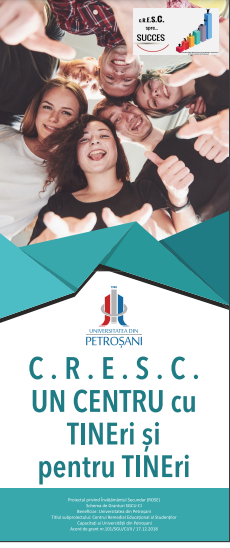 